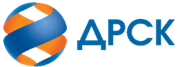 Акционерное Общество«Дальневосточная распределительная сетевая  компания»Протокол № 270/МР -ВПЗаседания закупочной комиссии по запросу котировок в электронной форме, участниками которого могут быть только субъекты МСП: «Провод стальной», Лот № 23701-РЕМ-РЕМ ПРОД-2020-ДРСКСПОСОБ И ПРЕДМЕТ ЗАКУПКИ: запрос котировок в электронной форме в электронной форме, участниками которого могут быть только субъекты МСП «Провод стальной», Лот № 23701-РЕМ-РЕМ ПРОД-2020-ДРСККОЛИЧЕСТВО ПОДАННЫХ ЗАЯВОК НА УЧАСТИЕ В ЗАКУПКЕ: 4 (четыре) заявки.КОЛИЧЕСТВО ОТКЛОНЕННЫХ ЗАЯВОК: 1(одна) заявка.ВОПРОСЫ, ВЫНОСИМЫЕ НА РАССМОТРЕНИЕ ЗАКУПОЧНОЙ КОМИССИИ: О рассмотрении результатов оценки ценовых предложений УчастниковО признании заявок соответствующими условиям Документации о закупке по результатам рассмотрения ценовых предложений Участников.О ранжировку заявок Участников.О выборе победителя закупкиРЕШИЛИ:По вопросу № 1:Признать объем полученной информации достаточным для принятия решения.Принять к рассмотрению  ценовые предложения следующих участников:По вопросу № 2:Признать  ценовые предложения следующих Участников: №№ 299483,300227,300403  соответствующими условиям Документации о закупке и принять их к дальнейшему рассмотрению. По вопросу № 3:Утвердить ранжировку заявок:По вопросу № 4:Признать Победителем закупки Участника, занявшего 1 (первое) место в ранжировке по степени предпочтительности для Заказчика: ООО "ТРАНСМЕТ", 124365, Российская Федерация, Г МОСКВА, Г ЗЕЛЕНОГРАД, КОРПУС 2304, КВАРТИРА 65, ИНН 5720017423, КПП 773501001, ОГРН 1105741000200 с ценой заявки не более 987 510,30 руб. без учета НДССрок поставки: до 08.04.2020г.Условия оплаты: в течение 15 (пятнадцати) рабочих дней дней с даты подписания Сторонами накладной ТОРГ-12 или Универсального передаточного документа (далее – УПД), на основании счета, выставленного Поставщиком, и с учетом пункта 2.4.1 Договора.Гарантийный срок – 48 месяцев с момента поставки Продукции на склад Грузополучателя.Инициатору договора обеспечить подписание договора с Победителем не ранее чем через 10 (десять) календарных дней и не позднее 20 (двадцати) календарных дней после официального размещения итогового протокола по результатам закупки.Победителю закупки в срок не позднее 3 (трех) рабочих дней с даты официального размещения итогового протокола по результатам закупки обеспечить направление по адресу, указанному в Документации о закупке, информацию о цепочке собственников, включая бенефициаров (в том числе конечных), по форме и с приложением подтверждающих документов согласно Документации о закупке.Исп. Терёшкина Г.М.(4162)397-260Благовещенск ЕИС № 31908665631«03» февраля 2020г. №п/пИдентификационный номер Участника закупкиДата и время регистрации заявки№ заявки 29705317.12.2019 16:15№ заявки 29948320.12.2019 15:40№ заявки 30022722.12.2019 14:49№ заявки 30040323.12.2019 08:25№п/пДата и время регистрации заявкиНаименование, адрес и ИНН Участника и/или его идентификационный номерЦеновое предложение участника закупки, руб. без НДС20.12.2019 15:40№ 299483987 510,3022.12.2019 14:49№ 3002271 214 669,4023.12.2019 08:25№ 300403998 644,33Место в ранжировке (порядковый № заявки)Наименование Участника и/или идентификационный номерДата и время регистрации заявкиИтоговая цена заявки, 
руб. без НДС Возможность применения приоритета в соответствии с 925-ПП1 место№ 29948320.12.2019 15:40987 510,30нет2 место№ 30040323.12.2019 08:25998 644,33нет3 место№ 30022722.12.2019 14:491 214 669,40нетСекретарь комиссии ______________________М.Г. Елисеева